附件2：相关视频网络下载地址链接：https://pan.baidu.com/s/1FRuEC71ThJN-1CjDB0vt-w或扫下方二维码直接进入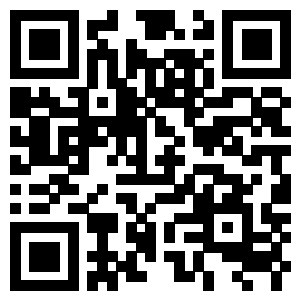 提取码：pxmq